CLASSROOM OBJECTS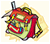 school bag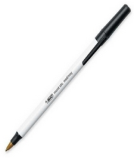 pen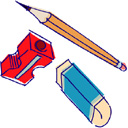 pencilpencil sharpenerrubber / eraser 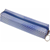 pencil case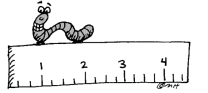 ruler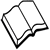 book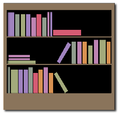 bookcasenotebook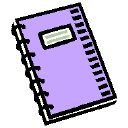 desk 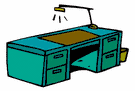 chair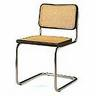 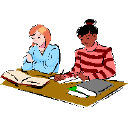 pupilteacher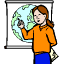 light 						window 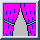 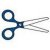 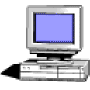 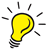 computer 					a pair of scissors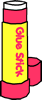 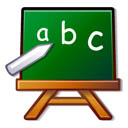 board 						glue / stick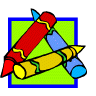 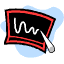 chalk						crayons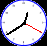 door 						clock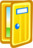 Name: ______________________________SCHOOL & FAMILY VOCABULARYΓράψε τις λέξεις με ΚΕΦΑΛΑΙΑ γράμματα:	Γράψε τις λέξεις με μικρά γράμματα:school	_______________ 	DOOR	 _______________classroom_______________	WINDOW ______________bookcase	_______________	CURTAIN ______________book		_______________	COMPUTER _____________bag		_______________	RUBBER	_______________pen		_______________ 	ERASER	_______________pencil	_______________ 	SHARPENER ____________pencil case______________ 	RULER	_______________desk		_______________	LIGHT 	_______________chair	_______________	BOARD	_______________colours	_______________	PAPER	_______________crayons	_______________	NOTEBOOK_____________pupil		_______________	TEACHER _______________girl		_______________ 	BOY		_______________family	_______________ 	BROTHER ______________father	_______________ 	MOTHER	_______________sister	_______________ 	FRIEND	_______________house	_______________	HOME	_______________Name: ______________________________SCHOOL & FAMILY VOCABULARYΓράψε τις λέξεις με μικρά γράμματα:ACROSS				DOWN __________________	1. ____________________________________	2. ____________________________________	3. ____________________________________	4. ____________________________________	5. ____________________________________	6. ____________________________________	7. ____________________________________	8. ____________________________________	9. __________________10.__________________	10____________________________________	11. __________________12.__________________	12__________________13. __________________	13__________________14.__________________	14__________________15. .__________________	15__________________Name: ______________________________Διάβασε τον πρώτο διάλογο και μετά συμπλήρωσε τον δεύτερο:Good morning, children!Good morning, Ms ___________!How are you today?Fine, thank you! How are you?I’m very well, thank you!How old are you?I am 8 years old._________  __________________ , children!Good _________________, Ms _______________!How ______ you today?___________, thank ______ ! ________ are _______ ?__________ very well, ___________ you!How _______ are you? I _____ 8 years _________.  Απάντησε στις ερωτήσεις:How are you? _________________________________________________How old are you? __________________________________________________Γράψε για σένα, όπως έγραψα για μένα:Hello, my name is ______________.________________________________________________Ι am ______ years old. How old are you?This is my mother ______. She is ___ years old.________________________________________________This is my father ____________. He is ____ years old.________________________________________________This is my brother ____________. He is _____ years old.________________________________________________This is my best friend _________. She is _____ years old.________________________________________________This is my best friend Geo__________. He is ___ years old.________________________________________________This is my house in __________________. It is white.________________________________________________This is my school in _________________. It is big and white.________________________________________________This is my bag. It is big and black.________________________________________________1234567891011121314151PENCILBPLKMCYTC2EXSDPPAPERFLMOO3NSWZFCGIRLAOOOM4PUPILDJKLMTCTOP5TEACHERGHNHKHJU6ECFGDSHARPENERT7XRBOOKCASERRUE8VAORBGHFRIENDBR9CYAUCURTAINNMBG10BORLIGHTBYIYUEG11NNDEDSWOOCHAIRZ12KXTROVCYYSISTER13IYHVONBGHSCHOOL14LWQXRSVHOUSEQXC15ERASERVBNMOXKMO1234567891011121314151PENCILBCC2EPAPERFLMO3NGIRLAOOM4PUPILDTCTP5TEACHERHKHU6CSHARPENERT7RBOOKCASERRUE8AORFRIENDBR9YAUCURTAINB10ORLIGHTBE11NDEDOOCHAIR12ROYYSISTER13OSCHOOL14RHOUSE15ERASERX